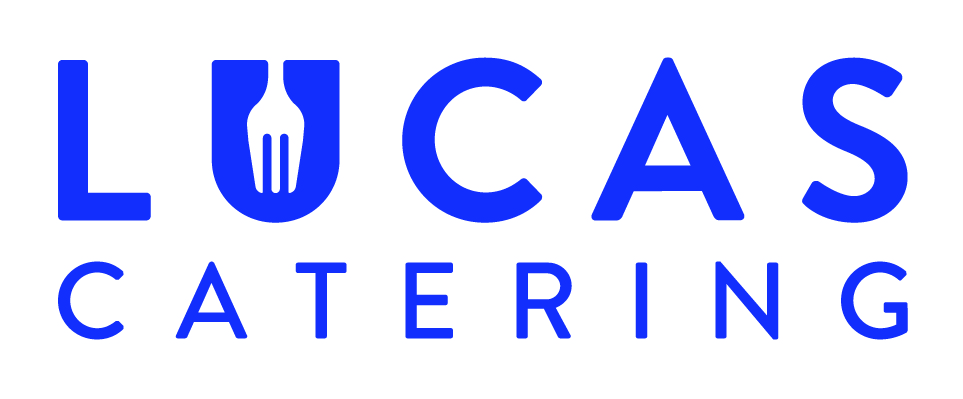 Where possible, all our products are homemade by our team of chefs in our production kitchen using local, fresh ingredients.Chipstead Sailing Club Xmas Lunch2018StartersCurried Parsnip Soup (V)Chicken Liver Pate with Onion Chutney Fried Haloumi with Sweet Chilli Dip (V)MainsRoast Turkey and stuffing with chipolatas, roast potatoes, roast parsnips, sprouts, cauliflower cheese and Yorkshire puddingHerb and shallot nut roast with above trimmings (V) Mushroom and Spinach Risotto topped with Shaved Parmesan and Rocket (V)DesertsXmas pudding with brandy sauceIce cream SelectionChocolate Sponge and Crème AnglaiseOur dishes may contain traces of nutsAll allergen information for our dishes is available on request